ДЕПАРТАМЕНТ КУЛЬТУРЫ ГОРОДА МОСКВЫГосударственное бюджетное учреждение культурыгорода Москвы«Московский театр музыки и драмыпод руководством Стаса Намина»(ГБУК г. Москвы «Театр Стаса Намина»)Крымский вал,д.9стр.33, г. Москва, 119049, Тел.(499)236-27-16e-mail: teatrstasanamina@culture.mos.ruОКПО 33703774,ОГРН 1027700530065, ИНН/КПП 7723316672/ 770601001_______________________________________________________________________________________________________ОБЩИЙТЕХНИЧЕСКИЙ РАЙДЕРНЕОБХОДИМЫЕ ПАРАМЕТРЫ СЦЕНЫНЕОБХОДИМЫЕ ПАРАМЕТРЫ СЦЕНЫЗеркало сцены: 6-10 м. х 4 -7 м Глубина сцены: 6 -10м Ширина сцены: 10-14 м Одежда сцены черная или серая – 4 плана, задник Штанкетные подъемы – 12 шт.Зеркало сцены: 6-10 м. х 4 -7 м Глубина сцены: 6 -10м Ширина сцены: 10-14 м Одежда сцены черная или серая – 4 плана, задник Штанкетные подъемы – 12 шт.ТЕХНИЧЕСКИЙ ПЕРСОНАЛТЕХНИЧЕСКИЙ ПЕРСОНАЛТехническая группа театраПринимающая сторонаМонтировочный цех – 4чел.Ответственный за сценуОсветительный цех – 3 чел.Ответственный за световое оборудованиеЗвукоцех – 3 чел.Ответственный за звуковое оборудованиеКостюмеры -2 чел.Администратор (ответственный за размещение)Реквизит – 1 чел.Администратор (ответственный за размещение)Гримеры – 2 чел.Администратор (ответственный за размещение)Транспортировка декорацийАвтомашина – 4,2 м (объем – 17 м3) или 6 м (автомашина с подъемником объем – не менее 35  м3)Хронометраж  монтажа  Индивидуально. В зависимости от спектакля и параметров площадкиЗвуко-акустическая аппаратура спектакля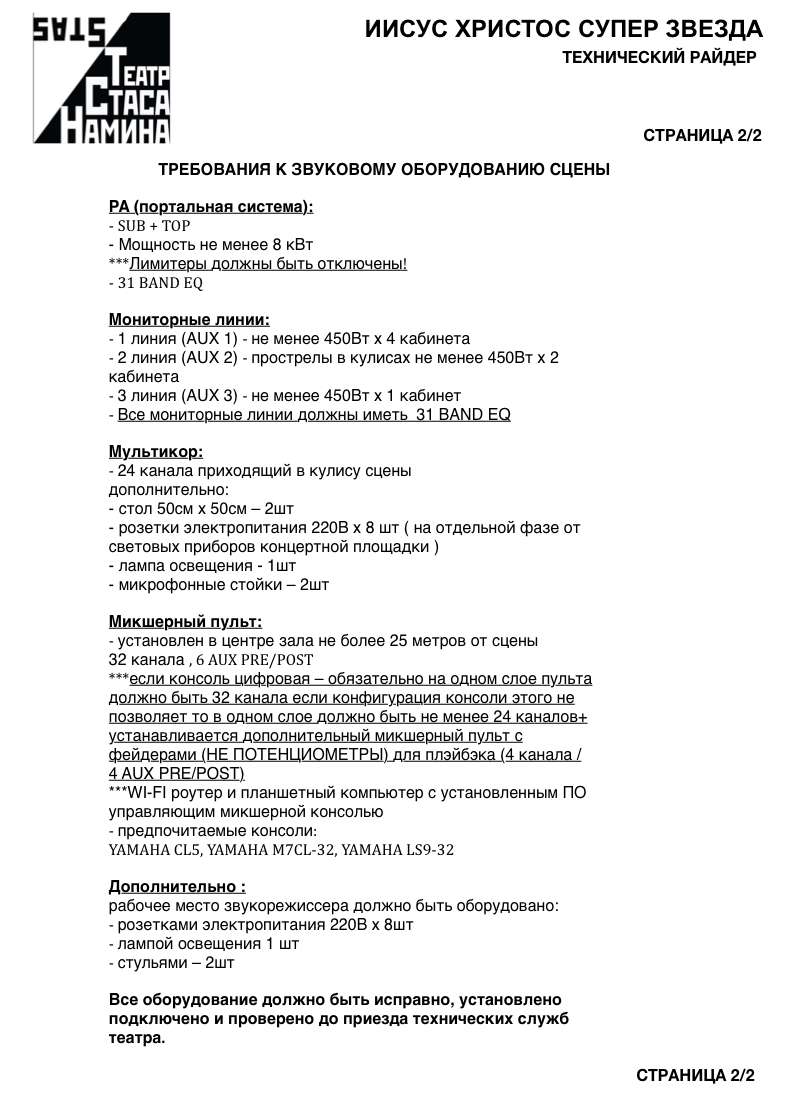 Бэнд (при участии)- Барабанная установка:БочкаМалыйАльт 12»Фл. Том 16»4 стойки под железоХай-хетСтул для барабанщикаДрамшилдКомплект железа- Бас комбо 100-300 вт 4х10- Гитар. Комбо (fender twin)- 2шт- Стойка клавишная - 2 шт- Дибокс - 5 шт- Коммутация- Пюпитр 1 шт- Монитор активный 350Вт - 2штПульт цифровой  для группы:16 каналов(Yamaha ls9, cl3, cl5)Wi-Fi роутер + планшет*Мастер пульта подключен к основному FOH стереопарой.С основного пульта один AUX подключен в 16 канал цифрового 1,2,3 AUX- от основного FOH4,5 AUX - от цифрового 16chINPUT LIST: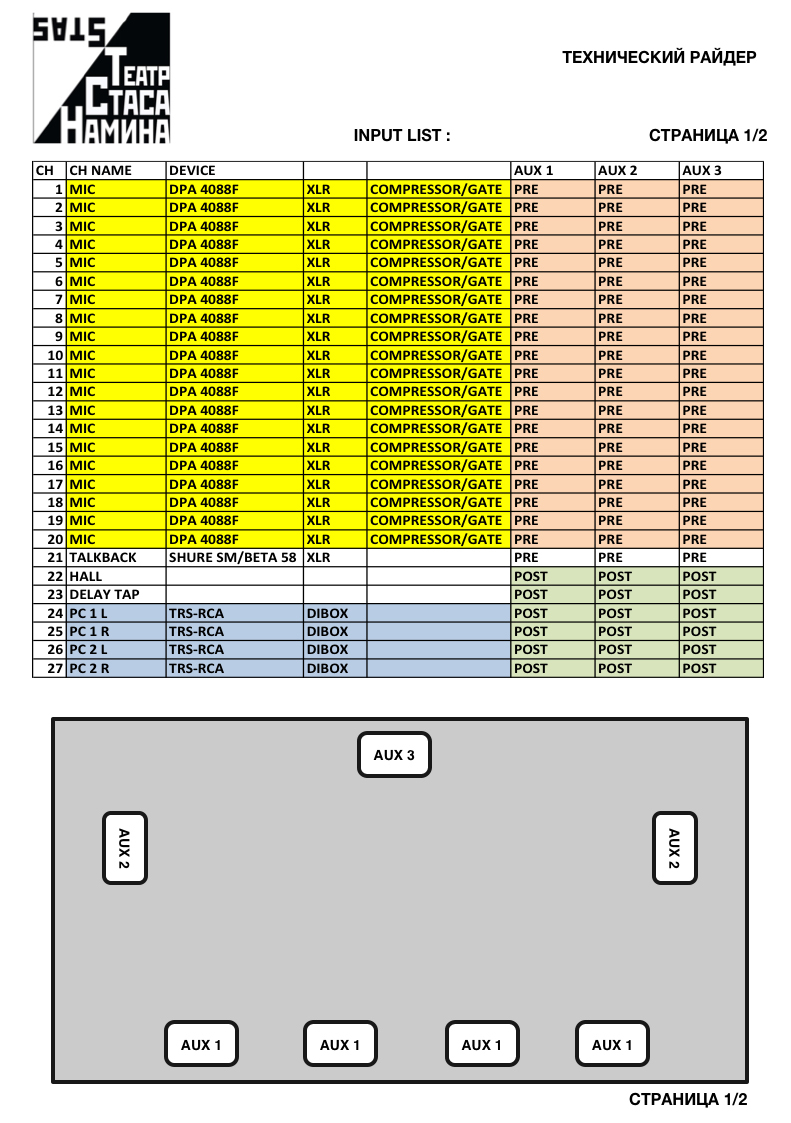 ВИДЕО – ОБОРУДОВАНИЕточка эл. питания 220v с заземлением - 4 шт. ( 2 для проеторов 2 для компьютера)2 проектора ОДНОЙ МОДЕЛИ с разрешением не меньше 1280х720 и силой св.потока не меньше 4000лм с функцией закрытия шторки (с пульта или другим дистанционным способом)2 HDMI провода 5-10 метров (так же на некоторые спектакли, нужно 1 HDMI и 1 VGA)Осветительская аппаратура спектакляВыносной софитДиммерные линии 12 каналов 220v 16A  разьем Schuko 220v 16 AПрожектор профильный  - Robert Juliat 600SX - 1000/1200 W Tungsten - 10 шт Прожектор линзовый Robert Juliat Lutin - 306LF -  4 штНерегулируемые группыразьем Schuko 220v 16 A - 8штETC ColorSource PAR – 4 штROBIN 300 LEDWash - 2 шт1 софитДиммерные линии 10 каналов 220v 16A  разьем Schuko 220v 16 A Прожектор линзовый Robert Juliat Lutin - 306LF - 2 штПрожектор PAR 64 - 5штПрожектор профильный ETC S4 90° Profile - 2 штНерегулируемые группыСтробоскоп Martin Atomic 3000 DMX  - 1 штROBIN 300 LEDWash - 2 штETC ColorSource PAR – 8 штразьем Schuko 220v 16 A - 12шт2 софитДиммерные линии 10 каналов 220v 16A  разьем Schuko 220v 16 A Прожектор линзовый Robert Juliat Lutin - 306LF  1 штПрожектор PAR 64 5 шт Прожектор профильный ETC S4 90° Profile  2 штразьем Schuko 220v 16 A - 10 штНерегулируемые группыETC  ColorSource Linear  - 3 штRobe DL7S Profile – 4 шт ETC ColorSource PAR – 8 штразьем Schuko 220v 16 A - 12 штПрострелы по 1 регулируемой и нерегулируемой группе в каждый планETC ColorSource PAR – 6 шт, Профильники ETC S4 90°- 6штЛожи осветительные  левая и правая сторонаДиммерные линии 10 каналов 220v 16A  разьем Schuko 220v 16 A Нерегулируемые группы 2шт Par 64 – 2штПрожектор линзовый Robert Juliat Lutin - 306LF - 2 штПрожектор профильный  - Robert Juliat 613SX     28° to 54° zoom   - 1000/1200 W Tungsten - 2 штПрожектор профильный  - Robert Juliat 614SX     16° to 35° zoom   - 1000/1200 W Tungsten - 2штROBIN 300 LEDWash 1штПушки - Robert Juliat  ALICE 1469 - The 600W LED Followspot Пульт световой (Avolites Expert Pro, grandMA2 light, ChamSys MagicQ MQ60)Устройства для скоростной передачи DMX-потоков через сети Ethernet Sundrax ArtGate Solid -2штГотовность сцены за 3 часа до начала спектакляСаундчек проводится за 2 часа до спектакляNB! Необходимо:1. На всех сценических площадках иметь разрешение на монтаж и проведение спектакля за пределами противопожарного занавеса. 2. Все сценические площадки должны иметь необходимое техническое оборудование для монтажа и проведения спектакля (штанкетные подъемы, софиты, ложи)3. Предоставить план, разрез сцены со всеми размерами и оборудованиемДополнительная информация будет представлена после ознакомления со сценической площадкой (план, разрез, и технологическое оборудование)БЫТОВЫЕ ТРЕБОВАНИЯКОЛИЧЕСТВО ЛЮДЕЙАртисты – 16 чел.Техперсонал – 10 чел.Администратор – 1 чел.ИТОГО: 27Участие в гастролях художественного руководителя театра оговаривается отдельно в каждом конкретном случае.*ДОРОГАПоезд – 8 полных купе.В случае участия художественного руководителя + 1 полное купе в СВ.Самолет – 27 место эконом-класса.В случае участия художественного руководителя + 1 место бизнес-класса.Автобус типа Мерседес/Неоплан вместительностью 50-55 мест – при расстоянии от Москвы  более 100 км, (с работающим туалетом, кондиционером  тепло/холод)ПРОЖИВАНИЕГостиница классом не ниже 3***Двухместные номера – Одноместные номера –Для художественного руководителя - 1 люкс.ПИТАНИЕТрехразовое горячее питание. Для  художественного руководителя + трехразовое горячее вегетарианское питание.(можно рыбу, кроме селедки)В гримерных комнатах обязательно должно быть обеспечено в достаточном количестве:- минеральная вода без газа- чай зеленый и черный  (пакетики)- кофе (растворимый)- сахар (рафинад)- кипяток- бутерброды с сыром и колбасой- фрукты- одноразовая посудаГРИМЕРНЫЕ КОМНАТЫГримерные комнаты для размещения  10 актрис  и 6 актеров.Комната для техперсонала (свет,звук,монтировщики)Гримерные комнаты должны быть оборудованы необходимым количеством гримерных столов, зеркал, стульев.2 гладильные доски2 утюга2 вешалки  не короче 2 метров каждая.ГРАФИК ПРЕБЫВАНИЯОрганизатор должен предоставить на согласование с директором труппы подробный график пребывания группы не позднее, чем за 2 (два) дня до даты проведения гастролей.